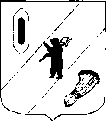 СОБРАНИЕ ПРЕДСТАВИТЕЛЕЙ                    ГАВРИЛОВ-ЯМСКОГО МУНИЦИПАЛЬНОГО РАЙОНА РЕШЕНИЕО внесении изменений в Устав Гаврилов-Ямскогомуниципального района Ярославской областиПринято Собранием представителей Гаврилов-Ямского муниципального района00.00.2024 В соответствии с Федеральным законом от 06.10.2003 № 131-ФЗ «Об общих принципах организации местного самоуправления в Российской Федерации» и руководствуясь статьями 22, 32 Устава Гаврилов-Ямского муниципального района Ярославской области, в целях приведения Устава Гаврилов-Ямского муниципального района Ярославской области в соответствие с действующим законодательствомСобрание представителей Гаврилов-Ямского муниципального района РЕШИЛО:1. Внести в Устав Гаврилов-Ямского муниципального района Ярославской области изменения согласно приложению.2. Направить настоящее решение на государственную регистрацию в Управление Министерства юстиции Российской Федерации по Ярославской области.3. Настоящее решение вступает в силу после его государственной регистрации и официального опубликования, за исключением положений, для которых настоящим пунктом установлен иной срок вступления в силу.Положения подпунктов 1 и 2 пункта 2 и подпункта 1 пункта 5 приложения к настоящему решению вступают в силу с 01.09.2024.Глава Гаврилов-Ямского муниципального района                                                                         А.Б. СергеичевПредседатель Собрания представителей Гаврилов-Ямскогомуниципального района                                                                            А.А. Мазилов от 00.00.2024 № ___Приложениек решению Собрания представителейГаврилов-Ямского муниципального районаот 00.00.2024  № ___Изменения, вносимые в УставГаврилов-Ямского муниципального района Ярославской области1. Абзац третий части 2 статьи 2 изложить в следующей редакции:«Сокращенная форма наименования Гаврилов-Ямского муниципального района Ярославской области используется в официальных символах Гаврилов-Ямского муниципального района Ярославской области, наименованиях органов местного самоуправления, выборных и иных должностных лиц местного самоуправления Гаврилов-Ямского муниципального района Ярославской области наравне с наименованием, определенным абзацем первым настоящей части.».2. В статье 9:1) пункт 13 части 1 дополнить словами «, в том числе организация и проведение в соответствии с законодательством в области охраны окружающей среды общественных обсуждений планируемой хозяйственной и иной деятельности на территории муниципального района»;2) в пункте 27 части 1 слова «создание, развитие и обеспечение охраны лечебно-оздоровительных местностей и курортов местного значения на территории муниципального района, а также» исключить;3) пункт 32 части 1 изложить в следующей редакции:«32) организация и осуществление мероприятий межпоселенческого характера по работе с детьми и молодежью, участие в реализации молодежной политики, разработка и реализация мер по обеспечению и защите прав и законных интересов молодежи, разработка и реализация муниципальных программ по основным направлениям реализации молодежной политики, организация и осуществление мониторинга реализации молодежной политики;»;4) пункт 33 части 1 изложить в следующей редакции:«33) осуществление в пределах, установленных водным законодательством Российской Федерации, полномочий собственника водных объектов, установление правил использования водных объектов общего пользования для личных и бытовых нужд, включая обеспечение свободного доступа граждан к водным объектам общего пользования и их береговым полосам, а также правил использования водных объектов для рекреационных целей;»;5) часть 2 дополнить пунктом 1.2 следующего содержания:«1.2) дорожная деятельность в отношении автомобильных дорог местного значения в границах населенных пунктов поселения и обеспечение безопасности дорожного движения на них, включая создание и обеспечение функционирования парковок (парковочных мест), осуществление муниципального контроля на автомобильном транспорте, городском наземном электрическом транспорте и в дорожном хозяйстве в границах населенных пунктов поселения, организация дорожного движения, а также осуществление иных полномочий в области использования автомобильных дорог и осуществления дорожной деятельности в соответствии с законодательством Российской Федерации;»;6) часть 2 дополнить пунктом 20 следующего содержания:«20) осуществление выявления объектов накопленного вреда окружающей среде и организация ликвидации такого вреда применительно к территориям, расположенным в границах земельных участков, находящихся в собственности поселений.».3. Абзац первый части 1 статьи 21 изложить в следующей редакции:«Собрание представителей Гаврилов-Ямского муниципального района состоит из глав поселений, входящих в состав Гаврилов-Ямского муниципального района, и из депутатов представительных органов указанных поселений, избираемых представительными органами поселений из своего состава, исходя из численности населения поселения. В случае, если глава поселения избран представительным органом поселения из числа кандидатов, представленных конкурсной комиссией по результатам конкурса, такой глава поселения не входит в состав Собрания представителей Гаврилов-Ямского муниципального района, при этом представительный орган поселения к числу депутатов, избранных им в соответствии с нормой представительства поселений, дополнительно избирает из своего состава в Собрание представителей Гаврилов-Ямского муниципального района одного депутата.».4. Пункт 29 части 2 статьи 22 изложить в следующей редакции:«29) учреждение (совместно с Администрацией муниципального района) печатного средства массовой информации и (или) сетевого издания для обнародования муниципальных правовых актов, доведения до сведения жителей муниципального района официальной информации;».5. В статье 26:1) пункт 15 части 3 дополнить словами «, в том числе организация и проведение в соответствии с законодательством в области охраны окружающей среды общественных обсуждений планируемой хозяйственной и иной деятельности на территории муниципального района»;2) пункт 30 части 3 изложить в следующей редакции:«30) организация и осуществление мероприятий межпоселенческого характера по работе с детьми и молодежью, участие в реализации молодежной политики, разработка и реализация мер по обеспечению и защите прав и законных интересов молодежи, разработка и реализация муниципальных программ по основным направлениям реализации молодежной политики, организация и осуществление мониторинга реализации молодежной политики;»;3) пункт 31 части 3 изложить в следующей редакции:«31) осуществление в пределах, установленных водным законодательством Российской Федерации, полномочий собственника водных объектов, установление правил использования водных объектов общего пользования для личных и бытовых нужд, включая обеспечение свободного доступа граждан к водным объектам общего пользования и их береговым полосам, а также правил использования водных объектов для рекреационных целей;».6. Статью 28 изложить в следующей редакции:«Статья 28. Контрольно-счетный орган Гаврилов-Ямского муниципального района1. Контрольно-счетная комиссия Гаврилов-Ямского муниципального района (далее - Контрольно-счетная комиссия) - контрольно-счетный орган внешнего муниципального финансового контроля, образуется Собранием представителей Гаврилов-Ямского муниципального района.2. Контрольно-счетная комиссия является постоянно действующим органом внешнего муниципального финансового контроля.3. Контрольно-счетная комиссия осуществляет контроль за законностью и эффективностью использования средств бюджета муниципального района, а также иных средств в случаях, предусмотренных законодательством Российской Федерации, экспертизу проекта бюджета муниципального района, внешнюю проверку годового отчета об исполнении бюджета муниципального района, контроль за соблюдением установленного порядка управления и распоряжения имуществом, находящимся в муниципальной собственности Гаврилов-Ямского муниципального района, иные полномочия в сфере внешнего муниципального финансового контроля, установленные федеральными законами, законами Ярославской области, настоящим Уставом и решениями Собрания представителей Гаврилов-Ямского муниципального района.4. Порядок организации и деятельности Контрольно-счетной комиссии определяется Федеральным законом от 7 февраля 2011 года № 6-ФЗ «Об общих принципах организации и деятельности контрольно-счетных органов субъектов Российской Федерации, федеральных территорий и муниципальных образований», Федеральным законом от 6 октября 2003 года №131-ФЗ «Об общих принципах организации местного самоуправления в Российской Федерации», Бюджетным кодексом Российской Федерации, другими федеральными законами и иными нормативными правовыми актами Российской Федерации, муниципальными нормативными правовыми актами. В случаях и порядке, установленных федеральными законами, правовое регулирование организации и деятельности Контрольно-счетной комиссии осуществляется также законами Ярославской области.5. Контрольно-счетная комиссия обладает правами юридического лица и подлежит государственной регистрации в качестве юридического лица в установленном порядке.6. Председатель Контрольно-счетной комиссии осуществляет общее руководство деятельностью Контрольно-счетной комиссии и организует работу в соответствии с действующим законодательством.Меры по материальному и социальному обеспечению председателя Контрольно-счетной комиссии устанавливаются решением Собрания представителей Гаврилов-Ямского муниципального района в соответствии с Федеральным законом от 7 февраля 2011 года № 6-ФЗ «Об общих принципах организации и деятельности контрольно-счетных органов субъектов Российской Федерации, федеральных территорий и муниципальных образований», другими федеральными законами и законами Ярославской области.7. Представительные органы поселений, входящих в состав Гаврилов-Ямского муниципального района, вправе заключать соглашения с Собранием представителей Гаврилов-Ямского муниципального района о передаче Контрольно-счетной комиссии полномочий контрольно-счетного органа поселения по осуществлению внешнего муниципального финансового контроля.».7. Абзац второй части 4 статьи 31 изложить в следующей редакции:«Муниципальные нормативные правовые акты, затрагивающие права, свободы и обязанности человека и гражданина, муниципальные нормативные правовые акты, устанавливающие правовой статус организаций, учредителем которых выступает Гаврилов-Ямский муниципальный район, а также соглашения, заключаемые между органами местного самоуправления, вступают в силу после их официального обнародования.».8. Статью 37 изложить в следующей редакции:«Статья 37. Порядок обнародования муниципальных правовых актов Гаврилов-Ямского муниципального района, в том числе соглашений, заключаемых между органами местного самоуправления1. Под обнародованием муниципальных правовых актов Гаврилов-Ямского муниципального района, в том числе соглашений, заключенных между органами местного самоуправления, понимается официальное опубликование муниципальных правовых актов.Официальным опубликованием муниципального правового акта, в том числе соглашения, заключенного между органами местного самоуправления, считается первая публикация его полного текста в периодическом печатном издании, распространяемом в Гаврилов-Ямском муниципальном районе, учрежденном Администрацией Гаврилов-Ямского муниципального района, - районной массовой газете «Гаврилов-Ямский вестник».2. Направление муниципального правового акта, в том числе соглашения, заключенного между органами местного самоуправления, для официального опубликования осуществляется Главой Гаврилов-Ямского муниципального района в течение 10 дней с момента подписания муниципального правового акта.3. Иную подлежащую обнародованию информацию, в том числе официальную, направляют органы и должностные лица Гаврилов-Ямского муниципального района в пределах полномочий, установленных настоящим Уставом, иными муниципальными нормативными правовыми актами.4. Финансирование расходов по обнародованию муниципальных правовых актов, в том числе соглашений, заключаемых между органами местного самоуправления, осуществляется за счет средств бюджета Гаврилов-Ямского муниципального района.».